Publicado en Madrid el 09/06/2016 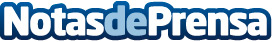 La Hacienda española contraria a la planificación fiscal agresiva de las multinacionalesFoster Swiss, ofrece soluciones internacionales en materia de planificación fiscal, planificación mercantil internacional e ingeniería financiera y fiscal, con larga trayectoria y experiencia en casos de éxitoDatos de contacto:Foster SwissNota de prensa publicada en: https://www.notasdeprensa.es/la-hacienda-espanola-contraria-a-la Categorias: Internacional Nacional Finanzas Emprendedores Otros Servicios http://www.notasdeprensa.es